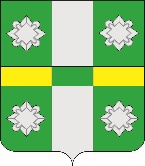 Российская ФедерацияДумаТайтурского городского поселенияУсольского муниципального районаИркутской областиРЕШЕНИЕОт 31.03.2022г.								№ 194р.п. ТайтуркаО признании утратившим силу Решения Думы городского поселения Тайтурского муниципального образования от 27.09.2007г. №111 «Об утверждении Правил содержания собак и кошек на территории городского поселения Тайтурского муниципального образования»В соответствии с Федеральным законом от 27.12.2018 года № 498-ФЗ «Об ответственном обращении с животными и о внесении изменений в отдельные законодательные акты Российской Федерации», Федеральным законом от 6 октября 2003 года № 131-ФЗ «Об общих принципах организации местного самоуправления в Российской Федерации», руководствуясь ст. ст. 31, 47 Устава Тайтурского городского поселения Усольского муниципального района Иркутской области, Дума Тайтурского городского поселения Усольского муниципального района Иркутской области РЕШИЛА:Признать утратившим силу Решение Думы городского поселения Тайтурского муниципального образования от 27.09.2007г. №111 «Об утверждении Правил содержания собак и кошек на территории городского поселения Тайтурского муниципального образования».2. Опубликовать настоящее решение в газете «Новости» и на официальном сайте администрации Тайтурского городского поселения Усольского муниципального района Иркутской области в информационной-телекоммуникационной сети «Интернет» (www.taiturka.irkmo.ru).Подготовил: специалист администрации по землепользованию и благоустройству  _______ Е.Н. Соболева«___»_________2022 г.Согласовано: главный специалист администрации по юридическим вопросам и нотариальным действиям __________ О.В. Мунтян «___»_________2022 г.Председатель Думы Тайтурского городского поселения Усольского муниципального района Иркутской области И.о. главы Тайтурского городского поселения Усольского муниципального района Иркутской области  Л.А. Чиркова                               Е.А. Леонова